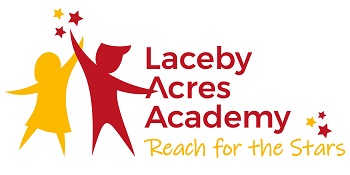 ⏰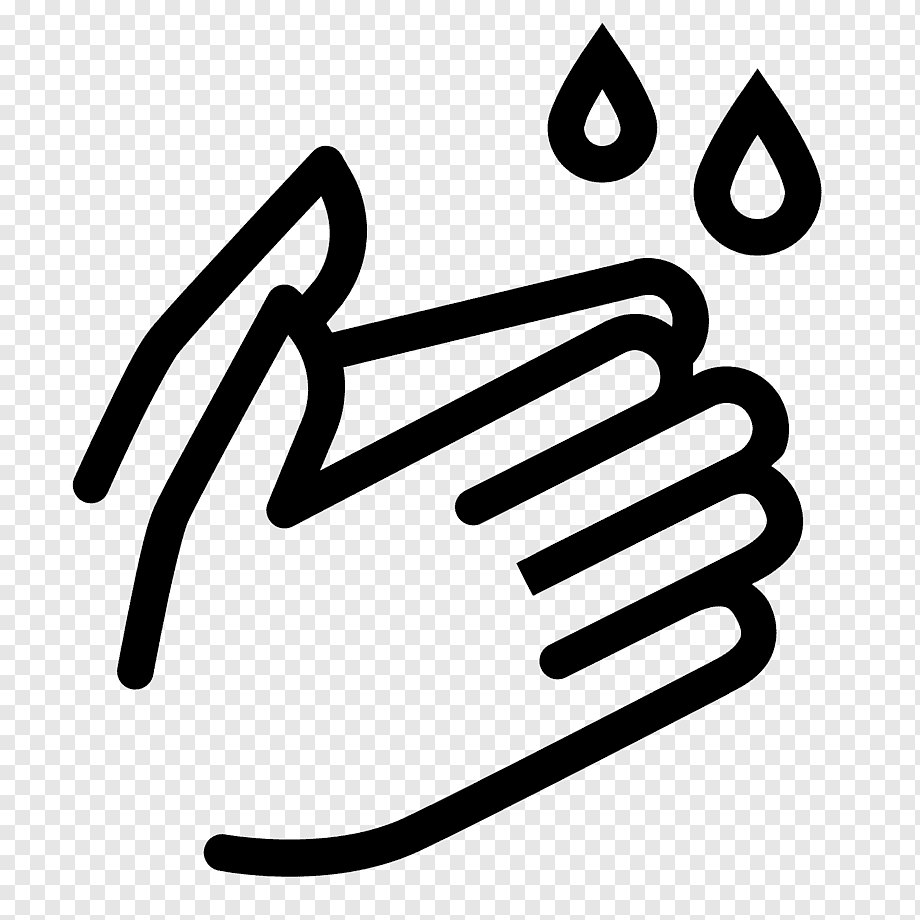 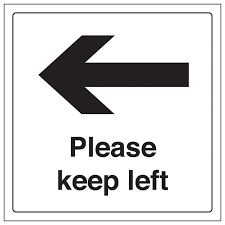 ✏️ 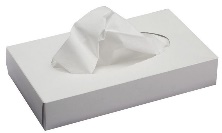  🚽 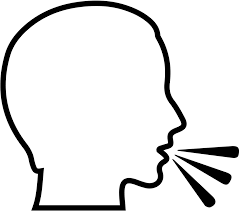 We shall use rewards and sanctions as deemed appropriate. We shall use exclusion should any child deliberately refuse to abide by our rules, putting the safety of other children or adults at risk. 